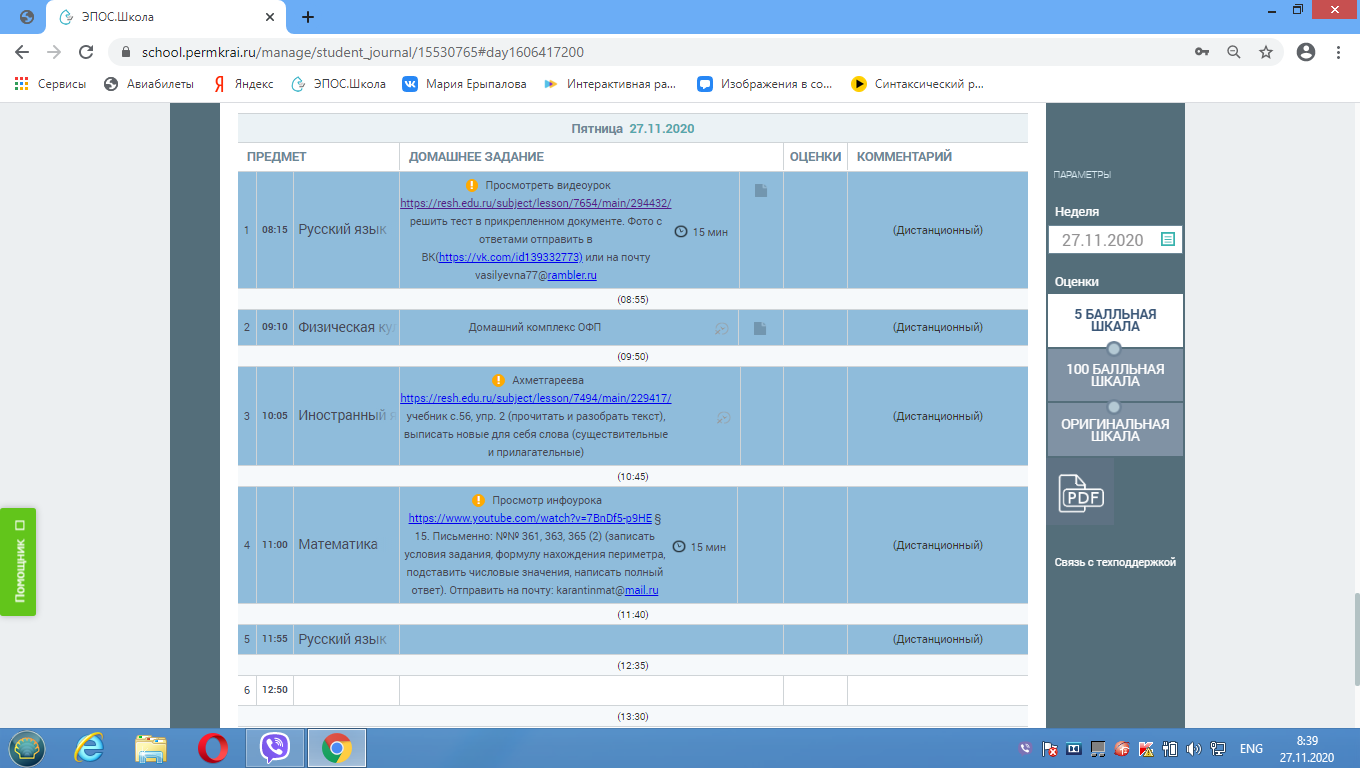 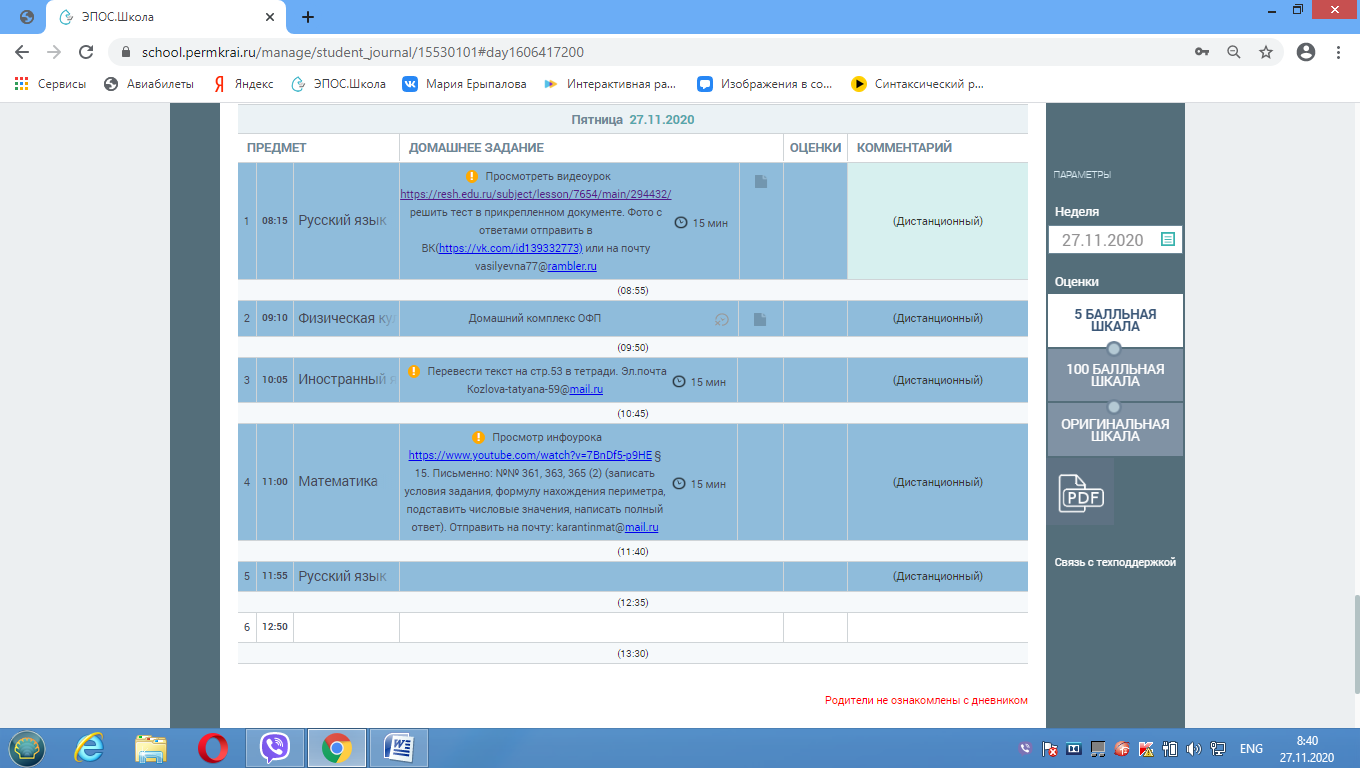 Тест по теме «Синтаксис» 5 класс1. Укажите неверное утверждение.а) Синтаксис — раздел науки о языке, в котором изучаются словосочетания, предложения, текст и правила их построения.
б) От зависимого слова к главному в словосочетании  можно задать вопрос.
в) Словосочетание состоит из двух частей: главной и зависимой.
г) Ошибки в расстановке знаков препинания называются пунктуационными.2. Определите, в каком варианте представлено не словосочетание.
Перед щенком на пне сидит большая стрекоза.а) на пне сидит 
б) перед щенком сидит
в) сидит стрекоза 
г) большая стрекоза3. Укажите словосочетание.а) нашел и  отдал
б) земля бела
в) ранней весной
г) мы решили4. Отметьте словосочетание с главным словом существительным.а) произносить громко
б) совсем неудачно
в) двигался к реке 
г) ветки сирени 5. Укажите словосочетание с главным словом глаголом.а) тренировался на стадионе 
б) издатель книг 
в) пение соловья
г) шелест листьев6. Укажите неверное утверждение.а) Подлежащее и сказуемое — грамматическая основа предложения. 
б) По цели высказывания предложения бывают повествовательными, побудительными, вопросительными.
в) В конце побудительных и повествовательных предложений нельзя ставить восклицательный знак.
г) По наличию или отсутствию второстепенных членов можно различить распространённое и нераспространённое предложения.7. Найдите повествовательное предложение.а) Памяти павших будьте достойны!
б) Кто желает выступить на празднике?
в) Закружилась листва золотая.
г) Хорошо ли вы отдохнули на каникулах?8. Укажите предложение с одним главным членом.а) Прекрасное утро.
б) Уходит зима.
в) Берега живописные.
г) Дождь — мелкие брызги.9. Отметьте вариант, в котором неверно выделена грамматическая основа.а) У ставшие путники видели вокруг только пустыню.
б) Вещь мы изготовили из простого материала.
в) Дом озарил резкий свет молнии.
г) Учёный теперь находился в лаборатории.10. Укажите предложение, в котором есть определение.а) Ветер раскачивает деревья.
б) Ночь заглядывает в окна.
в) Вдали блеснул огонёк.
г) Светлый луч солнца пробежал по стволам деревьев.11. Отметьте предложение, в котором есть дополнение.а) В лесу прижилась ласковая осень.
б) С грустью падали высохшие листья на землю.
в) Пряный аромат растений радовал людей.
г) При ветре леса шумят океанским гулом.12. Укажите предложение, в котором есть обстоятельство места.а) В сентябре идут сильные дожди.
б) Золотая осень наряжает землю.
в) В кронах деревьев заснули птицы.
г) Передайте от меня привет родным местам.13. Найдите нераспространённое предложение.а) Прохлада освежает и бодрит.
б) Почти рассвело.
в) Снова замерло всё до рассвета.
г) Пепельные тучки.14. Укажите, в каком предложении надо поставить тире между подлежащим и сказуемым.а) Изумительны летние вечера.
б) Небо высоко и прозрачно.
в) Он человек без совести.
г) Врач благородная профессия.15. Отметьте предложение, в котором есть обращение. Знаки препинания не расставлены.а) Ты не забывай писать родителям.
б) Я люблю тебя Россия.
в) Дети участвуют в озеленении пришкольного участка.
г) Территории эти пострадали от лесных пожаров.16. Укажите, в каком предложении союз и связывает однородные члены. Знаки препинания не расставлены.а) Всю ночь шёл снег и к утру земля была белая.
б) Гуляешь по осеннему лесу и наслаждаешься его красотой.
в) Промелькнула короткая осень и нам взгрустнулось.
г) Закружила зима в воздухе белыми хлопьями и зашумели метели.17. Найдите предложение с прямой речью. Знаки препинания не расставлены.а) Всем хорошим во мне я обязан книгам говорил М. Горький.
б) Он поделился своими размышлениями о творчестве.
в) Писатель рассказал нам о том как создавал произведение.
г) Поведай ты мне эту легенду.Домашний комплекс ОФП (общая физическая подготовка).Цели и задачи: совершенствовать технику выполнения базовых упражнений ОФП (общая физическая подготовка); развивать физическое качество силу посредством упражнений с собственным весом; формировать приёмы самоконтроля при самостоятельном выполнении комплекса упражнений.Место занятий: квартира.Инвентарь: гимнастический коврик; плед; ковёр и.т.д.Время выполнения комплекса: в любое удобное время с 10.00 до 13.00 и с 16.00 до 20.00. не менее трёх раз в неделюПродолжительность выполнения комплекса: 30 - 40 минут.Отдых между выполнением упражнений (серий или сетов) 20 - 30 секунд.Отдых между выполнением планок 10 20 секунд.Источник информации по технике выполнения упражнений: интернет – ресурсы по теме фитнеса ВАЖНО! НЕ ЗАБЫВАЕМ О ТЕХНИКЕ БЕЗОПАСНОСТИ И САМОКОНТРОЛЕ! ОТДЫХ МЕЖДУ ВЫПОЛНЕНИЕМ УПРАЖНЕНИЙ (СЕРИЙ ИЛИ СЕТОВ) 20-30 СЕКУНД ОБЯЗАТЕЛЕН! ДОЗИРОВКУ МОЖНО ПОДБИРАТЬ ИНДИВИДУАЛЬНО ПО САМОЧУВСТВИЮ!«Перекаты» с пяток на носки – 30 - 40 раз в среднем темпе;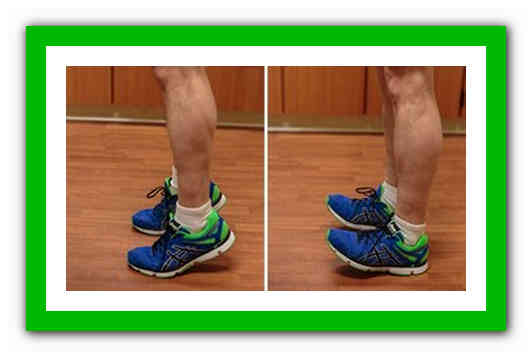  «Пружинистые» прыжки на месте на носках в среднем темпе, слегка сгибая колени, отталкиваясь двумя ногами одновременно (держим осанку; руки на поясе или согнуты в локтях) – от одной до двух минут (по самочувствию);Прыжки ноги вместе - ноги врозь с хлопком над головой – 30 секунд;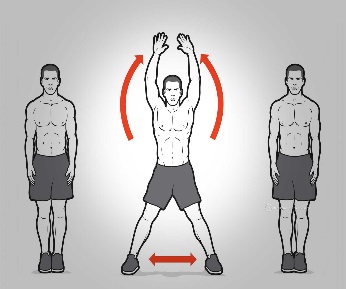 Разминка (любые упражнения по выбору на все суставы и на все группы мышц) – 4 минуты;Отжимания с узкой или средней постановкой рук (девочки с колен) – 2-3 серии (сета) по 10-20 раз;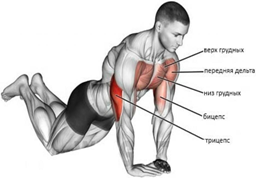 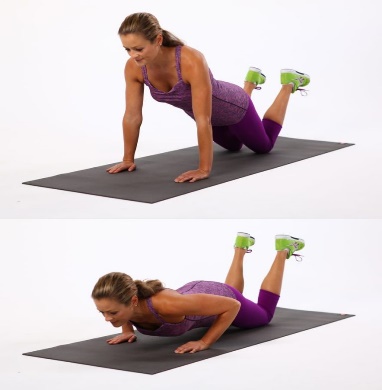 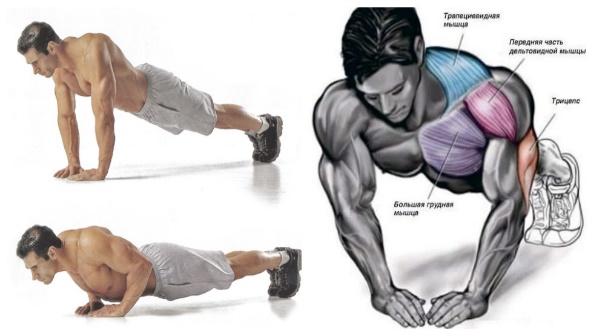 Отжимания с широкой постановкой рук (девочки с колен) – 2-3 серии (сета) по 10-20 раз;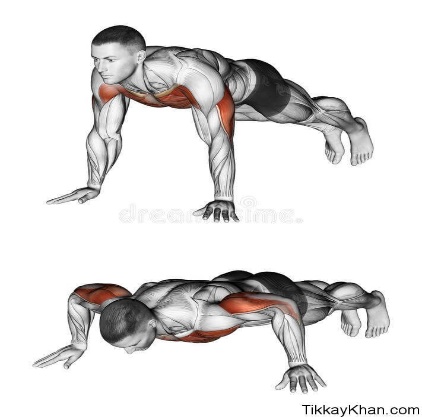 Обратные отжимания – 2-3 серии (сета) по 8-12 раз;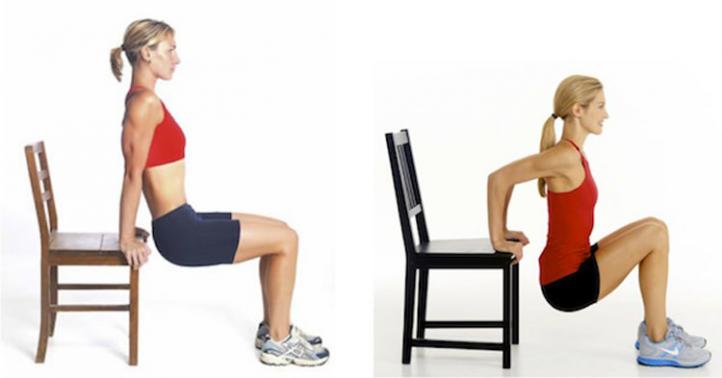 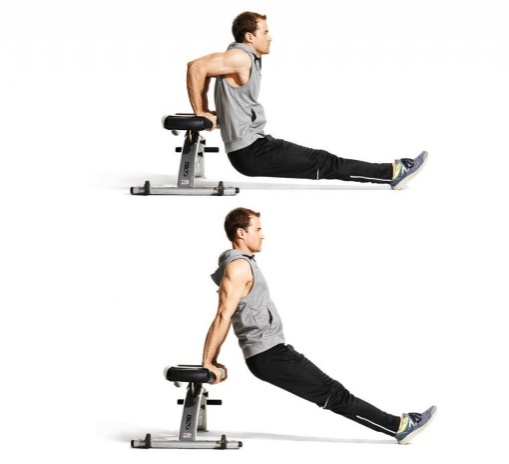 Подъем туловища – 2 серии (сета) по 20 - 25 раз;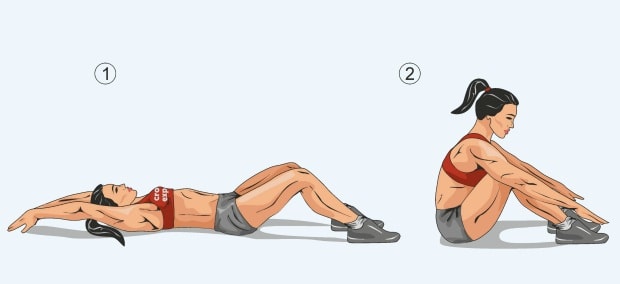 Кранчи (скручивания на пресс) – 2 серии (сета) по 20 – 25 раз;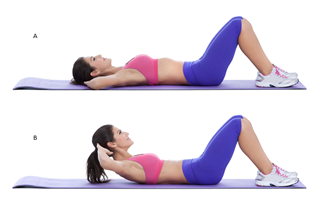 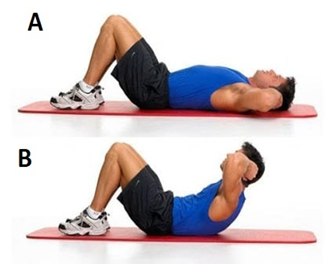 Подъём таза из положения сед, упор сзади, согнув ноги – 2 серии (сета) по 10 -20 раз;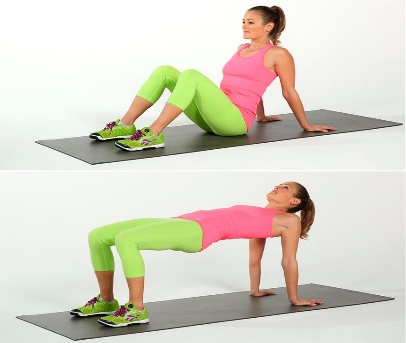 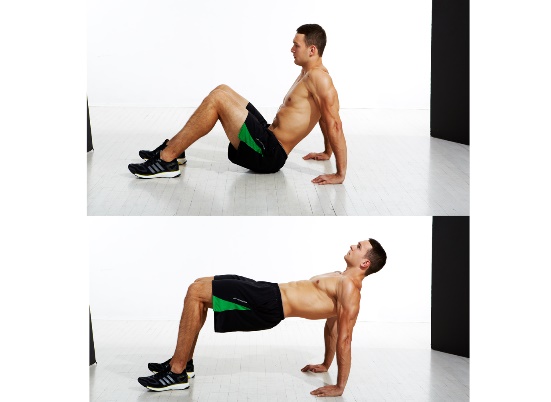 Гиперэкстензия на полу («лодочка») – 2 серии (сета) по 10 – 20 раз;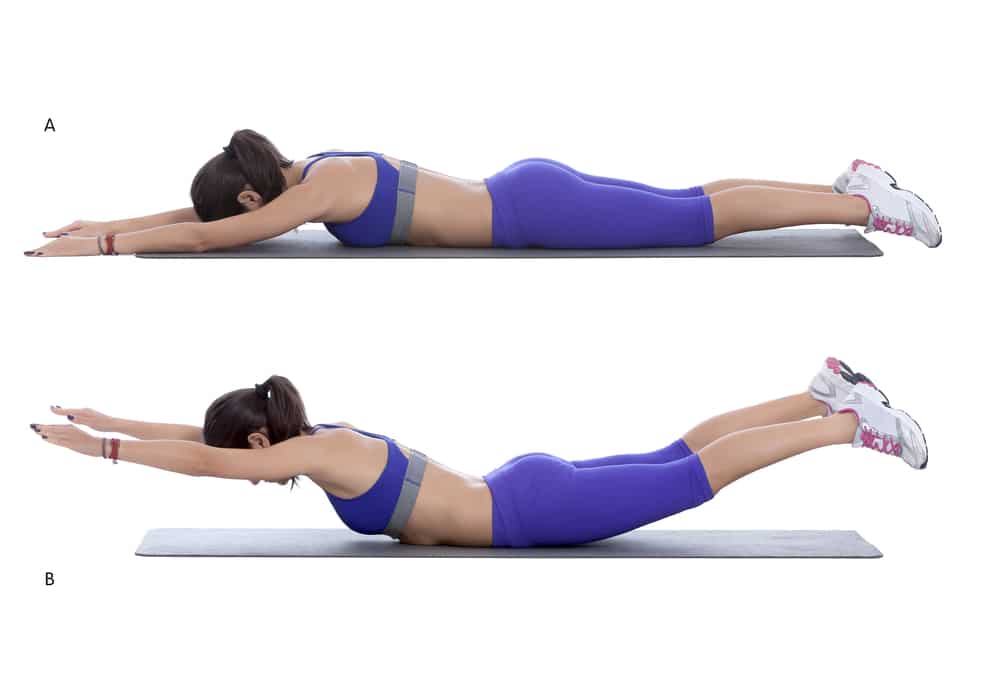 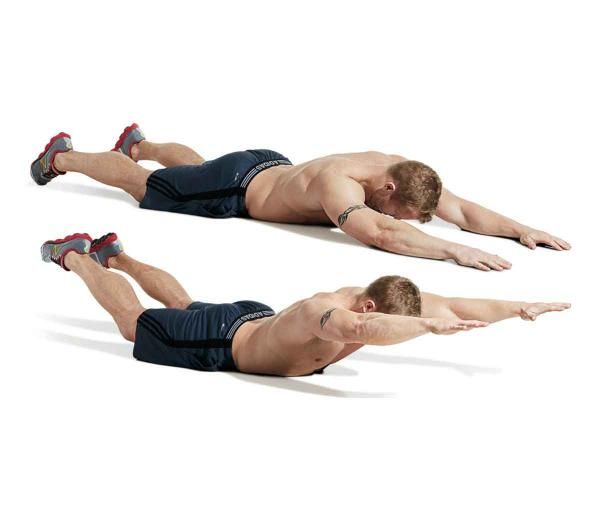 Приседания – 2 серии (сета) по 20 - 30 раз;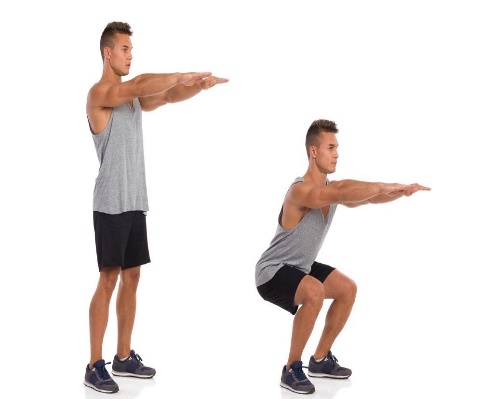 Приседания в широкой стойке – 2 серии (сета) по 15 – 20 раз;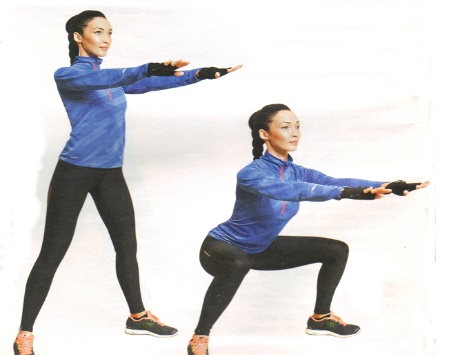 Приседания в выпаде - 2 серии (сета) по 6 - 10 раз на каждую ногу;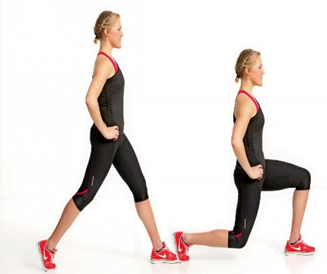 Высокая планка – 20-30 секунд;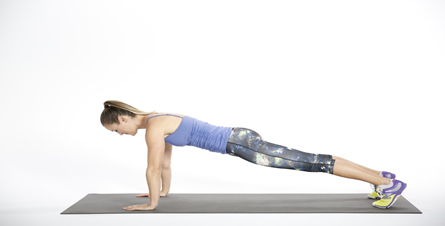 Низкая планка с вытянутой вверх прямой ногой – 5 - 10 секунд на каждую ногу с отдыхом 5 секунд;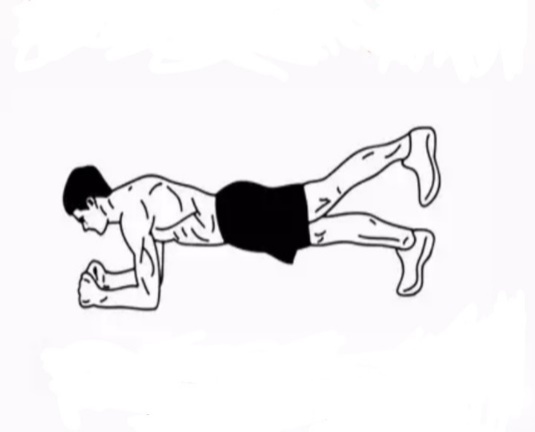 Низкая планка с вытянутой рукой вперёд – 5 - 10 секунд на каждую руку с отдыхом 5 секунд;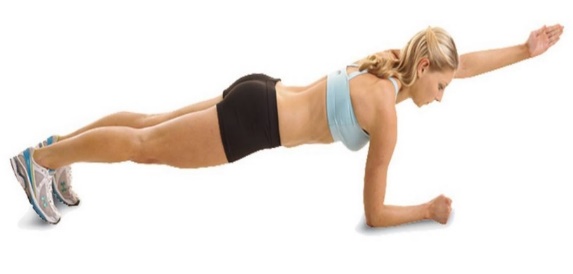 Обратная планка – 10 секунд;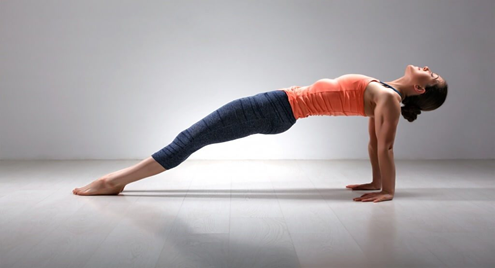 Высокая боковая планка –5 - 10 секунд на каждую сторону;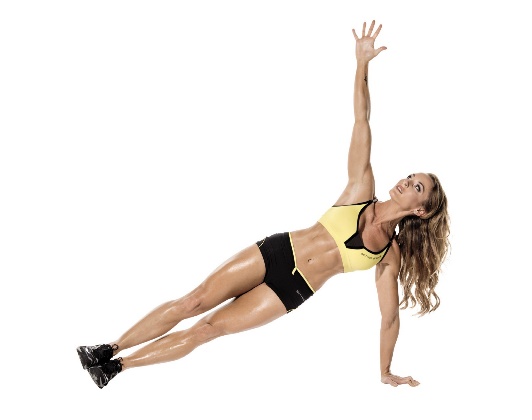 Низкая боковая планка – 5 - 10 секунд на каждую сторону;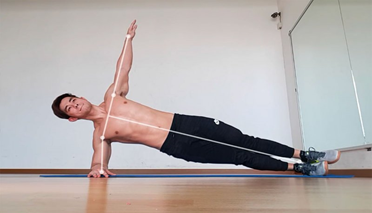 Стойка на носках руки вверх – 20 – 30 секунд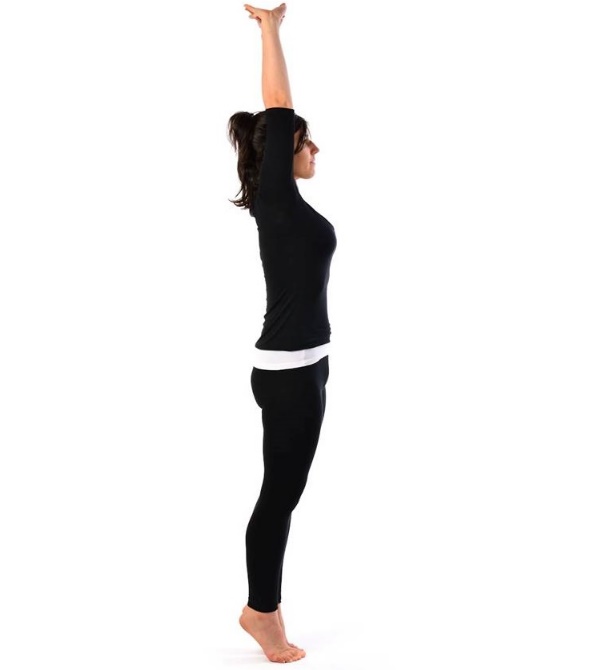 «Заминка». Медленный бег на месте – 1 минута;Упражнения на гибкость (растяжка) – 2-3 минутыЛюбые упражнения по выбору и обязательно наклон туловища вперёд из положения сидя – 2 серии по 20 раз, выполнять медленно и плавно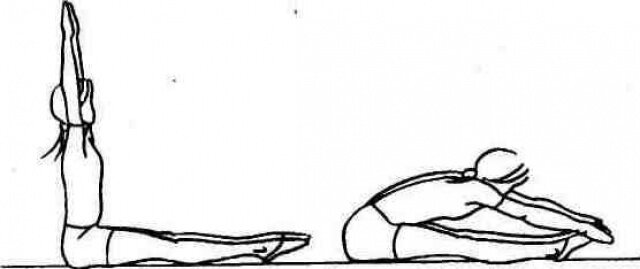 